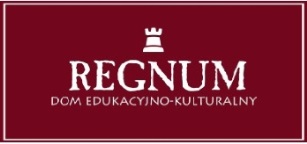 KARNAWAŁ TO NAJLEPSZY CZAS NA ROZPOCZĘCIE NOWYCH ZAJĘĆ!Każdy ma jakieś postanowienia noworoczne, prawda? Jeżeli Twoim jest spędzanie więcej czasu z dzieckiem, koniecznie przyjdź na zajęcia dla maluszków do Domu Edukacyjno-Kulturalnego Regnum! W styczniu możesz skorzystać z dwóch rodzajów zajęć:- Muzyczne zabawy z Petronelą (dla dzieci w wieku 12-20 miesięcy)- 09.01 godz. 17:10- Rytmika (dla dzieci w wieku 1,8-3 lata)- 10.01 godz. 16:45, 15.01 godz. 17:30, 17:01 godz. 17:45A może Twój przedszkolak chce rozwijać swoje pasje i zainteresowania? Mamy dla niego aż dwie propozycje:- Karate dla dzieci w wieku 4-6 lat- 18.01 godz. 16:30- Grupa taneczna „Iskierki” – zajęcia w dwóch grupach wiekowych: 3-4 lata (08.01 godz. 16:15) i 5-6 lat (17.01 godz. 16:10)Uwaga! jedna osoba może uczestniczyć tylko raz w tych samych zajęciach w ramach oferty bezpłatnej. Na zajęcia obowiązują zapisy: 793 101 280, fundacja@nowe-pokolenie.plZajęcia odbywają się na ul. A.G. Siedleckiego 12 (os. Wyżyny)Chcesz być na bieżąco? Polub nasz profil na facebooku  
https://www.facebook.com/Dom-Edukacyjno-Kulturalny-Regnum-1295208667285880/Pamiętaj! w Domu Edukacyjno-Kulturalnym znajdziesz wiele więcej ciekawych i interesujących zajęć w sekcji wokalno-instrumentalnej, terapeutycznej czy językowej. Odwiedź naszą stronę i sprawdź styczniowe nowościwww.regnum.bydgoszcz.pl 